О ходатайстве Собрание депутатов Шумерлинского муниципального округаЧувашской Республики решило:Наградить  Почетной  грамотой  Шумерлинского района:- Макарова Андрея Владимировича - пожарного 23 пожарно-спасательной части 9 пожарно-спасательного отряда федеральной противопожарной службы Государственной противопожарной службы Главного управления МЧС России по Чувашской Республике-Чувашии.Заместитель председателя Собрания депутатов Шумерлинского муниципального округа Чувашской Республики                                                                                              А.А. ГубановЧĂВАШ РЕСПУБЛИКИ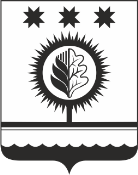 ЧУВАШСКАЯ РЕСПУБЛИКАÇĚМĚРЛЕ МУНИЦИПАЛЛĂОКРУГĔН ДЕПУТАТСЕН ПУХĂВĚЙЫШĂНУ27.12.2023  33/ №Çемěрле хулиСОБРАНИЕ ДЕПУТАТОВШУМЕРЛИНСКОГО МУНИЦИПАЛЬНОГО ОКРУГАРЕШЕНИЕ27.12.2023 № 33/город Шумерля